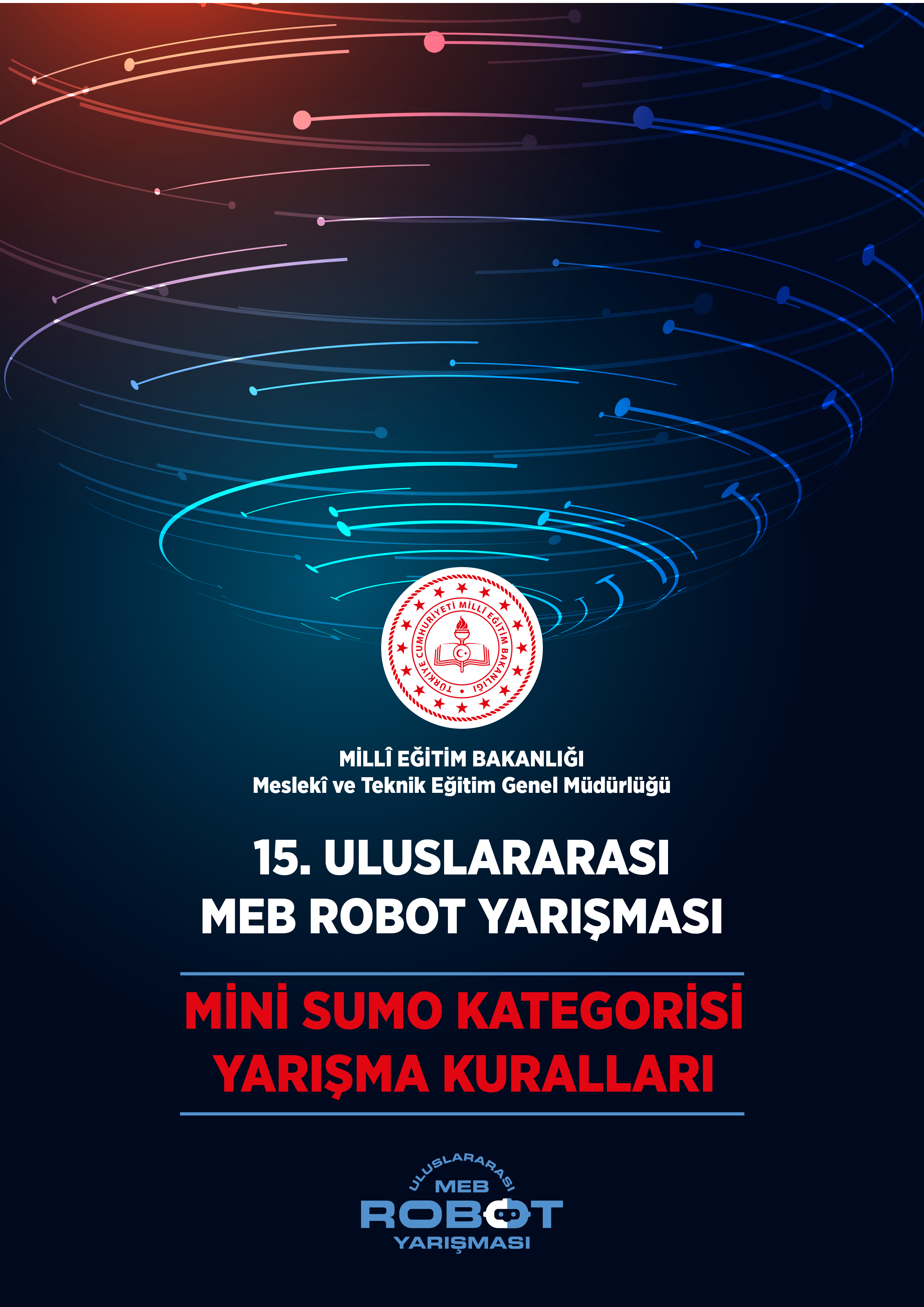 MİNİ SUMO ONLİNE YARIŞMA KURALLARISanal Robot Yarışmasına ErişimSanal Robot Yarışması Riders Platformu üzerinden gerçekleşecektir. Yarışmaya kayıtlı olan robotların yarışmacıları yarışmaya https://riders.ai adresinden erişebilecektir.Yarışmacıların yarışmalara erişebilmeleri için Riders Platformu’na robot.meb.gov.tr üzerinde ilgili kategoriye ait bir link üzerinden gelmeleri gerekmektedir. Bu link MEB tarafından yarışmacılara sağlanacaktır.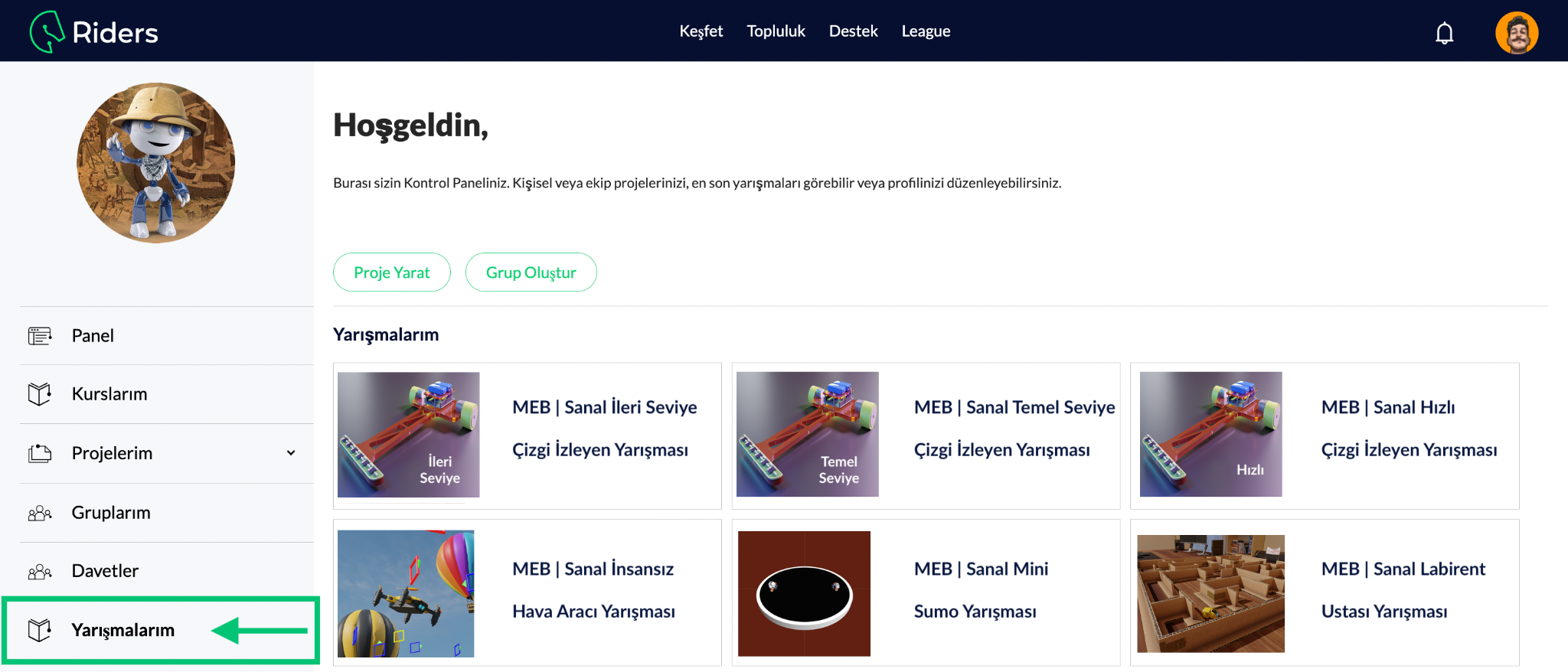 Bu link üzerinden gelen yarışmacılar sol tarafta bulunan “Yarışmalarım” bölümünde kayıtlı oldukları yarışmaları görüntüleyebilecektir. Yarışmacı kayıtlı olduğu yarışmaya tıklayarak yarışma sayfasına erişecektir. 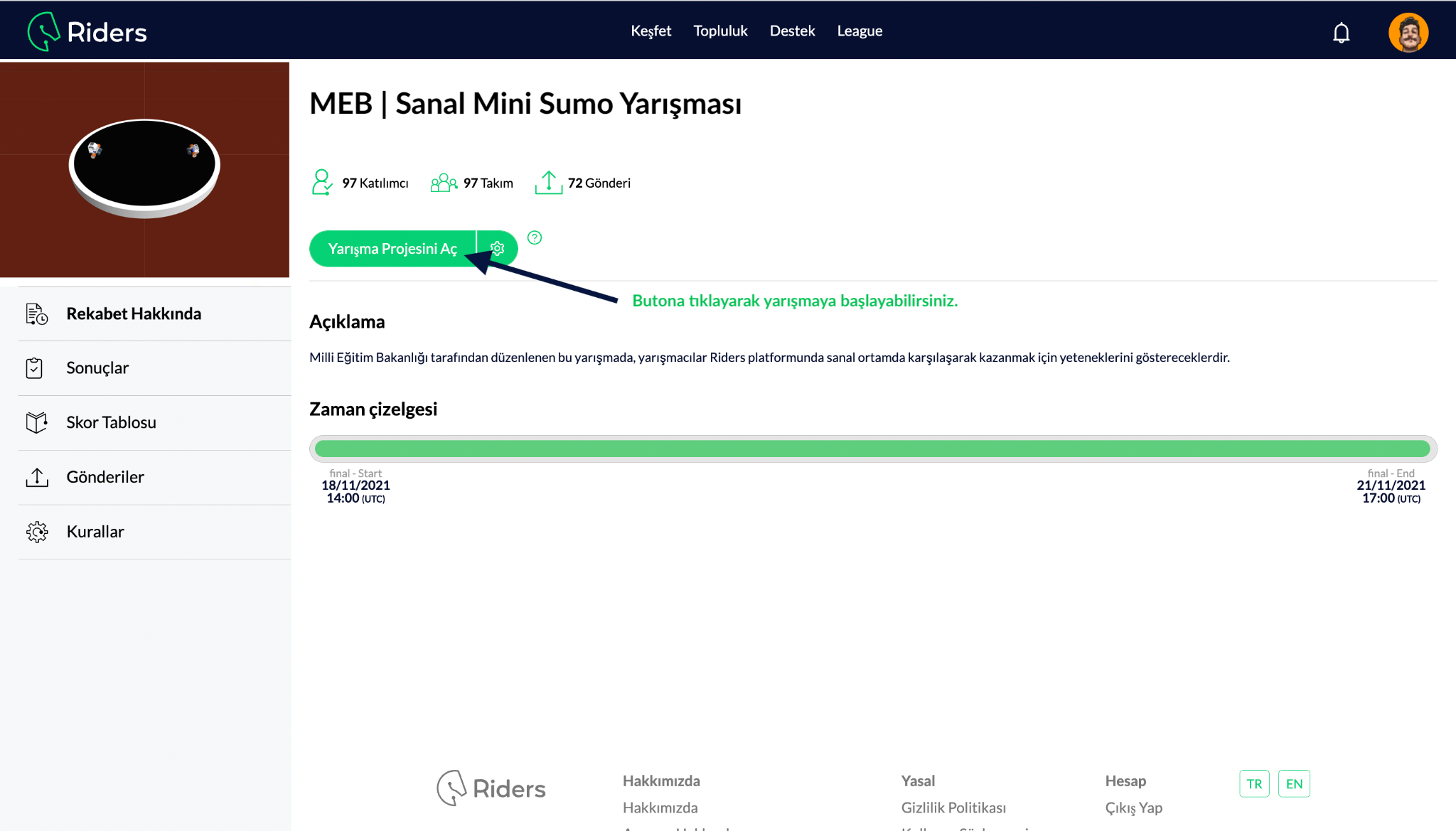 Yarışmacı burada bulunan “Yarışma Projesini Aç” butonuna tıklayarak yarışma projesini açacaktır.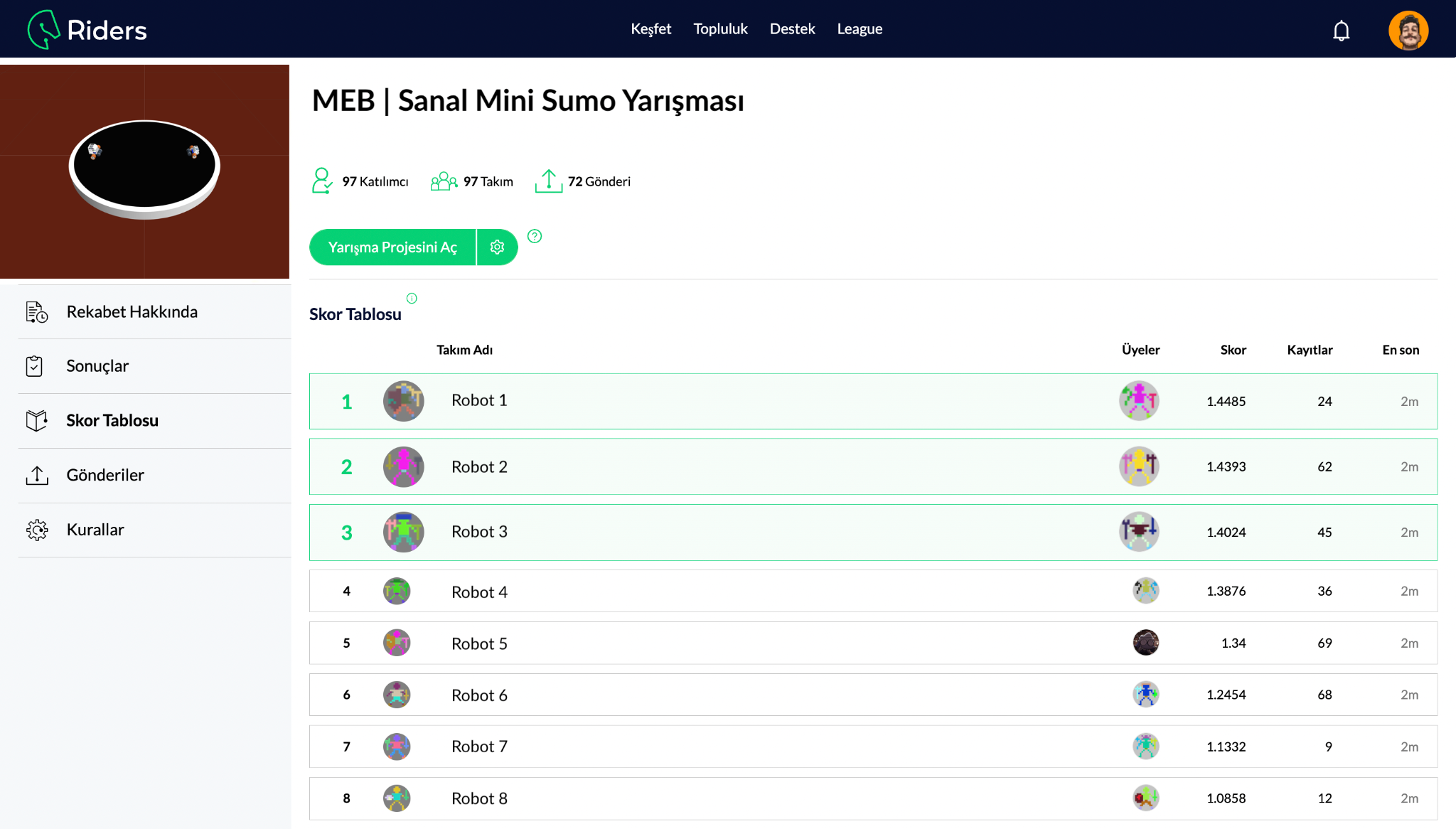 Yarışmacı, sol tarafta bulunan “Skor Tablosu” butonuna tıklayarak, yarışmanın canlı skor tablosunu takip edebilecektir.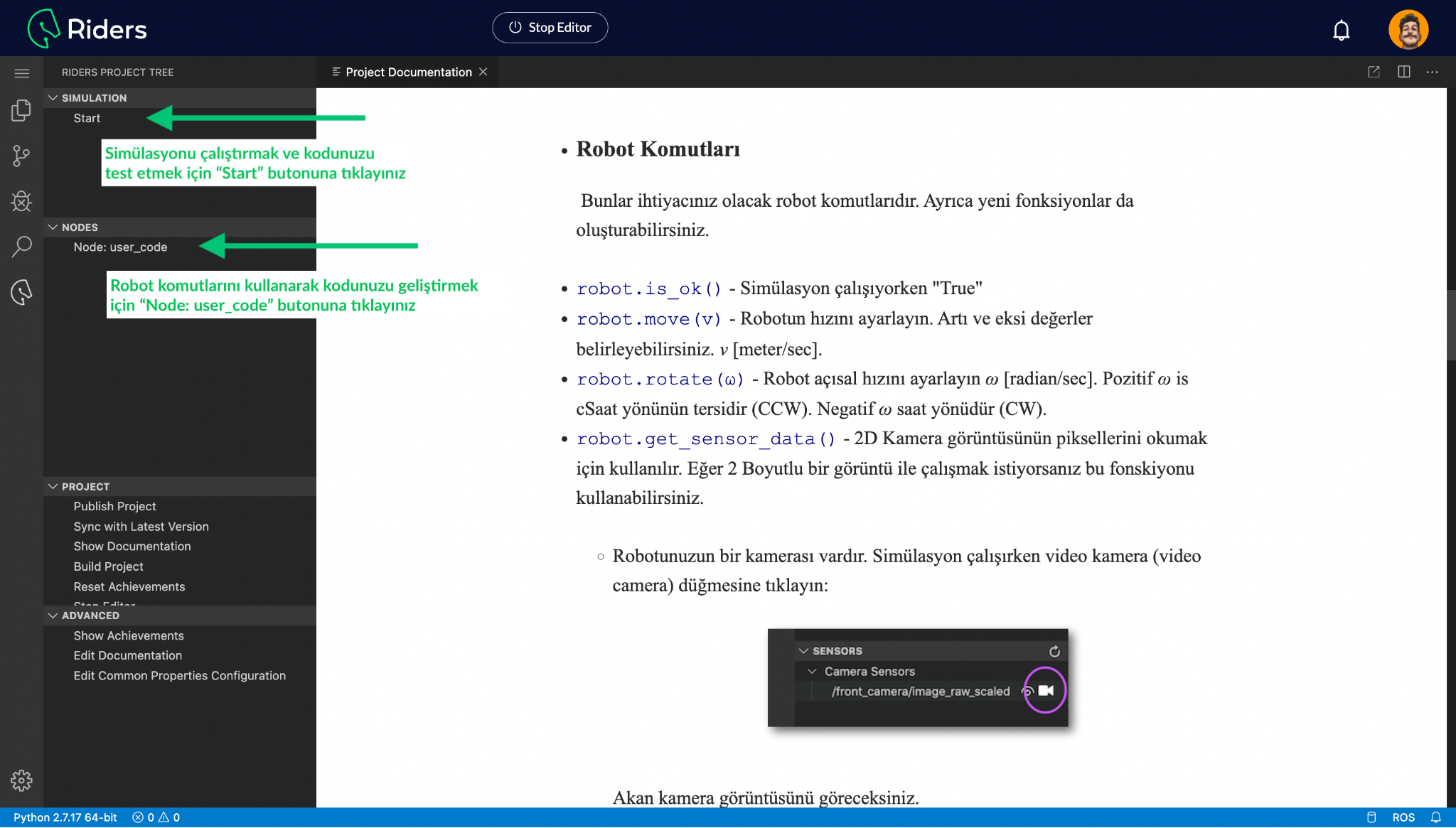 NOT: Yarışma Projesi Dokümanı - Not: Örnektir, İçerik yarışmaya ve robota göre değişkenlik gösterebilirYarışma projesinde sol tarafta bulunan “Yarışma” menüsü yer almaktadır. Bu menü üzerinden yarışmacı robotun programlama koduna erişebilecektir.Yarışma “Start” butonuna basılması ile başlar. “Start” butonuna basıldıktan belirli bir süre sonra “Simülasyon Ekranı” açılacaktır. 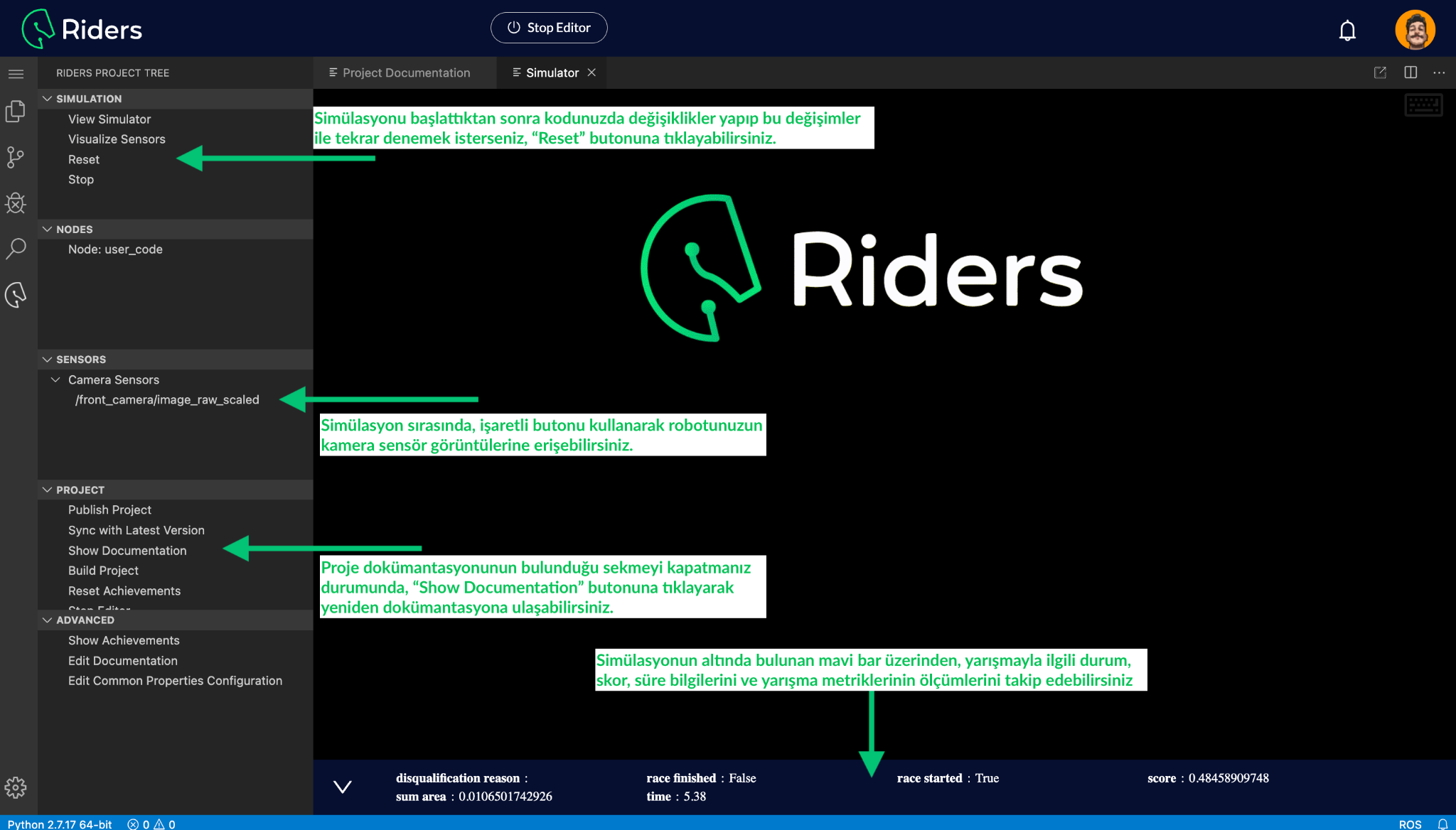 Simülasyon ekranının alt tarafında geçen süre ve robotun aldığı puan görüntülenecektir. Robotun aldığı puan dokümanda belirtilen puanlama hesabına göre yapılacaktır.Yarışmacı robot kodunu iyileştirdikten sonra “Reset” tuşuna basarak yarışmayı yeniden başlatabilecektir. Yarışmacının “Sanal Mini Sumo Yarışması” bitiş tarihine kadar bu noktada sınırsız deneme hakkı bulunmaktadır. Sanal Mini Sumo Yarışması’nda robotun takımında yer alan yarışmacıların aldığı puanlardan en yükseği robotun puanı olacaktır.Müsabakanın TanımıBir müsabaka 10 raunddan oluşacaktır. Her raundda robot, simülasyon sistemi tarafından atanan yapay zeka kontrollü bir sanal robot ile karşı karşıya gelecektir. Robotun görevi yapay zeka kontrollü rakip robotu en kısa sürede dohyonun dışına atmasıdır. Her raundda kazanan, platform tarafından ilan edilir. Robot herhangi bir raundda yapay zeka kontrollü rakip robotu dışarı atarsa  atma süresine bağlı olarak bir puan almanın yanında ek olarak bir bonus puanı alacaktır. Bonus puan ile ilgili detaylı bilgiler, “Mini Sumo Yarışma Projesi Dokümanı”nda açıklanacaktır. Eğer herhangi bir raundda robot, müsabakanın kazananı olmazsa o raunddan aldığı puan sıfır olacaktır. Toplamda gerçekleşen 10 raunddan alınan puanların ortalaması robotun o müsabakadan aldığı puan olacaktır. Dohyo ÖzellikleriMüsabaka Ring AlanıSanal yarışmada Mini Sumo Robot dohyosu zeminden 5cm yüksekliğinde 77cm çapında olacak şekilde ayarlanmıştır. Mini Sumo Robot dohyosunun ayırma çizgisi, kenarındaki 2,5cm’lik beyaz alandır. Beyaz alan dohyo dahilindedir. Dohyonun zemini siyah renktedir.Robotun ŞartnamesiRobotun TanımlanmasıSanal Mini Sumo Yarışması çerçevesinde yarışmacılara bir robot verilecektir. Bu robotun üzerinde mesafe sensörleri ve zemin rengini algılayan renk sensörleri yer alacaktır. Verilen robotun motorlu tekerleri bulunmaktadır. Yarışmacının bu motorları nasıl kontrol edebileceği ve sensörlerden nasıl veri alabileceğine dair bilgiler “Sanal Robot Yarışması Eğitimi” ve “Yarışma Projesi Dokümanı”nda yer alacaktır. Robotun tanımlanması aşağıdaki gibidir:Robot KontrolüRobotlar otonom olacaklardır. Başlangıç HareketiSimülasyon ortamında bulunan “Start” butonuna basıldığı anda, müsabaka ve ilk raund başlayacaktır. Robotlar geliştirilen algoritmalara göre raund içerisinde yarışmaya başlayacaklardır.Sanal platformda bulunan “Reset” tuşuna basılması ile müsabaka yeniden başlayacaktır. Sonlandırma HareketiRound bitimi simülasyon tarafından ilan edilir. Herhangi bir şekilde (simülasyonun kapatılması, “Reset” veya “Stop” butonlarına basılması sonucu) raund yarışmacı tarafından durdurulur ise müsabaka da sonlandırılır. Böyle bir durumda o anki müsabakada alınmış olan puanlar kaydedilmez ve silinir.Robotun HareketleriRobot hareketleri rakibin hareketlerini tespit edip ona göre cevap/saldırı yapacak şekilde tasarlanmalıdır. Oyunun İlkeleriPrensip olarak müsabaka süresi 3 dakikalık 10 raunda dayanır. Simülasyonda bulunan “Start” butonuna basıldığında veya her “Reset” butonuna basıldığında müsabaka yeniden başlayacaktır. Yarışmacılar, “Sanal Mini Sumo Yarışması” bitiş tarihine kadar hazırlık amaçlı diledikleri kadar müsabaka gerçekleştirebilirler. Simülasyon ortamındaki sistem tarafından atanan rakip, yapay zeka kontrollü bir sanal robot olacaktır.3 dakika süren bir raund içerisinde, en kısa sürede, yapay zeka kontrollü robotu dohyo dışına çıkarabilen robot süreye bağlı olarak bir puan elde edecek ve buna ek olarak da raundu kazanması dolayısıyla bir bonus puan elde edecektir. Bu bonus puanının büyüklüğü ve nasıl hesaplandığı “Mini Sumo Robot Yarışması Dokümanı”nda detaylı olarak açıklanacaktır. Eğer robot bir raundun kazananı olmazsa o raunddan aldığı puan sıfır olacaktır.10 raunddan alınan puanların ortalaması alınarak müsabaka puanı elde edilecektir.Müsabaka sonucu robotun elde ettiği puan eğer robotun o ana kadarki en yüksek puanından büyükse alınan puan, skor tablosuna kaydedilecektir.Yarışmada Sanal Robot Yarışması eğitiminde gösterilen programlama dili kullanılacaktır.Yarışmada robotun ölçüleri en ve boy ölçüleri 10 cm’yi aşmayacak şekilde ayarlanabilir olacaktır. Robot yüksekliği de 20 cm’yi aşmayacak olup ayarlanabilir olacaktır. Robotun en ve boy genişliklerinin artması ile robotun ağırlığı artacaktır. Robot genişlikleri bu limit değerleri aşamayacaktır.Robotun ön, sağ, sol ve arka tarafına mesafe sensörleri bulunacaktır. Bu sensörlerden nasıl veri okunacağı yarışma projesi dokümanında belirtilecektir.Robotun alt tarafındaki 4 köşesinde siyah-beyazı ayırt eden sensörler yer alacaktır. Bu sensörlerden nasıl veri okunacağı “Yarışma Projesi Dokümanı”nda yer alacaktır.Müsabakanın İcrasıMüsabakanın Başlaması ve BitirilmesiSanal yarışmada yarışmacı, “Sanal Robot Yarışmasına Erişim” maddesindeki yönergeleri takip ederek yarışma projesini açacaktır. Yarışma projesi açıldığında müsabaka ve ilk raund başlayacak olup robot simülasyon tarafından yarışma başlangıç noktasına otomatik olarak yerleştirilecektir. Yarışmacı “Sanal Robot Yarışmasına Erişim” maddesinde açıklandığı şekliyle robotun algoritmasını geliştirecek kod bölümüne erişecektir. Bu kod bölümünde yarışmacı algoritmasını geliştirecektir. Yarışmacı “Sanal Robot Yarışmasına Erişim” maddesinde açıklandığı şekliyle geliştirilen kodu robota yüklemek için yarışma projesindeki “Reset” butonuna tıklayacaktır. “Reset” butonuna her tıklandığında geliştirilen kod robota yüklenecek, robot yeniden başlangıç pozisyonuna getirilecek, müsabaka yeniden başlatılacak ve ilk raund açılacaktır. Yarışmacılar, yukarıdaki süreci “Sanal Mini Sumo Yarışması” bitiş tarihine kadar sınırsız sayıda tekrarlama hakkına sahiptir.Robotlar, her raundda simülasyon sistemi tarafından rastgele bir konumda başlatılacaktır. Birinci raund herhangi bir robotun pistin dışına çıkması veya 3 dakikalık raund süresinin bitmesi sonucu tamamlanacaktır. Birinci raundun tamamlanması sonucu simülasyon sistemi, robotları ikinci raund için yeniden rastgele bir konumlama ile yerleştirecektir.Birinci raunddan sonraki raundlar, yine birinci raundda olduğu gibi herhangi bir robotun pistin dışına çıkması veya 3 dakikalık raund süresinin bitmesi sonucu tamamlanacaktır.10 raundun bitmesi sonucunda müsabaka bitirilecektir.Bir Müsabakanın Tekrar BaşlatılmasıYarışmacılar, simülasyon ortamında bulunan “Reset” butonuna tıkladıkları anda müsabaka birinci raunddan tekrardan başlatılır. Yarışmacı eğer “Reset” butonuna 10 raundu ve dolayısıyla müsabakayı tamamlamadan basarsa o ana kadarki raundlardan elde ettiği bir puan varsa bu puan kaydedilmeyecektir. Yarışmadan puan almanın koşulu 10 raundu da tamamlamaktır.PuanlarYarışmacı robotun raundun kazananı olması aşağıdaki durumların gerçekleşmesi sonucunda olur:Azami süre (3 dk) içerisinde eğer yapay zekâ kontrollü rakip robot dohyonun dışına zorlanmışsa ve dohyonun dışına temas etmesi sağlanmışsa Azami süre (3 dk) içerisinde yapay zekâ kontrollü rakip robot dohyonun dışına kendisi düşerse veya dohyonun dışına temas ederseEğer yarışmacı robot herhangi bir raundun kazananı olmazsa ilgili raunddan sıfır puan alacaktır. 10 raundda yukarıdaki durumlar sonucu elde edilen puanların ortalaması robotun müsabakadan aldığı puan olacaktır.